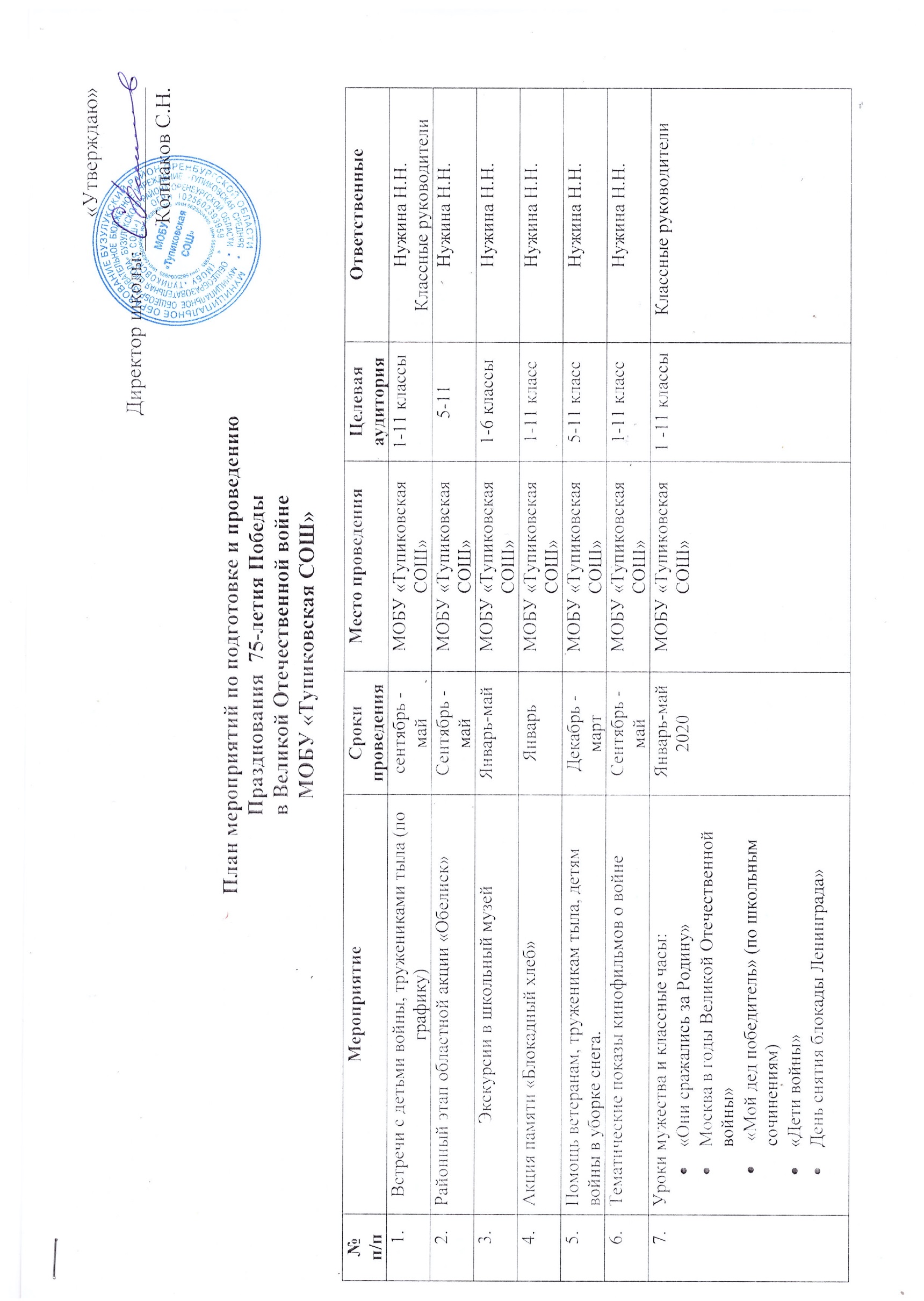 Просмотр кинофильмов «Брестская крепость», «Они сражались за Родину», « В бой идут одни старики»Сентябрь-майМОБУ «Тупиковская СОШ»8-11 классыНужина Н.Н.Классные руководители    9.Акция «Подарок ветерану»январь – май МОБУ «Тупиковская СОШ»1-4 классыНужина Н.Н.Классные руководители10Выставка рисунков «75 лет Великой Победе»апрель 2020МОБУ «Тупиковская СОШ»1 -6 классыНужина Н.Н.Дмитриева Т.А.Классные руководители11Международная акция «Читаем детям о войне»до 7 маяМОБУ «Тупиковская СОШ»1-11 классНужина Н.Н.Классные руководители12Слет юнармейских отрядов «Отчизны верные сыны»Март – апрель 2020МОБУ «Красногвардейская СОШ»5-8 классНужина Н.Н.Емельянов Н.И.13Конкурс чтецов:«Этот день мы приближали как могли…»Март 2020МОБУ «Тупиковская СОШ»1-4 классыПетрова Л.А.Дмитриева Т.А.Сосина Л.С.14Акция «Письмо солдату»февральМОБУ «Тупиковская СОШ»5-6 классыНужина Н.Н. 15Мероприятия, посвященные выводу войск из Афганистана13 февраляМОБУ «Тупиковская СОШ»1-11 классыКолпакова Л.В.16Уроки мужества «Нет в России семьи такой, где бы ни памятен был свой герой»2019-2020 учебный годМОБУ «Тупиковская СОШ»1-11 классыКлассные руководители17Военно – патриотическая игра «Зарничка»Апрель МОБУ «Троицкая СОШ»5-8 классЕмельянов Н.И.18Игра «Зарница» апрельМОБУ «Тупиковская СОШ»Кадетские классы Емельянов Н.И.Колпаков С.Н.19Конкурс «А ну-ка, парни»февральМОБУ «Тупиковская СОШ»8 -10 кл. Емельянов Н.И.20Акция «Помним о тех, кого нет. Береги тех,  кто рядом»До 6 мая 2020МОБУ «Тупиковская СОШ»2-11 классНужина Н.Н.Вальс Победы6 маяп. Красногвардеец6-11 классОО, Отдел образования21Митинг, посвященная 75-летию Победымай 2020МОБУ «Тупиковская СОШ»1 -11 кл.Нужина Н.Н.22Участие в акции «Бессмертный полк»майМОБУ «Тупиковская СОШ»1 -11 кл.Классные руководители23Праздник «Салют, Победа!» с возложением венков у памятника.9 маяСДК Памятник9-11 классыНужина Н.Н.СДК24Акция «Вахта Памяти»22 июняСДК МОБУ «Тупиковская СОШ»Дети, в рамках ПКПНужина Н.Н.СДК25Областная акция  «Минута молчания»22 июняМОБУ «Тупиковская СОШ»Дети, в рамках ПКПНужина Н.Н.СДК26Слёт журналистовОктябрь 2020МБУ ДО «ЦВР»7-11 классНужина Н.Н.27Акция «День неизвестного солдата»3 декабря 2020 МОБУ «Тупиковская СОШ»1-11 классНужина Н.Н.Колпакова Л.В.28День Героев Отечества9 декабря 2020МОБУ «Тупиковская СОШ»1-11 классНужина Н.Н.Колпакова Л.В.